SOUTH DAKOTA DEPARTMENT OF TRANSPORTATION  NOTICE OF PUBLIC INFORMATION MEETING/ OPEN HOUSE  NH 0085(105)134, Harding County, PCN 07C7 U.S. Highway 85, 7 miles North of Buffalo to LudlowStructure #s 32-280-182, 32-305-144, 32-327-097  Grading, Surfacing, Interim Surfacing, Replace Str Bridge SOUTH DAKOTA DEPARTMENT OF TRANSPORTATION  NOTICE OF PUBLIC INFORMATION MEETING/ OPEN HOUSE  NH 0085(105)134, Harding County, PCN 07C7 U.S. Highway 85, 7 miles North of Buffalo to LudlowStructure #s 32-280-182, 32-305-144, 32-327-097  Grading, Surfacing, Interim Surfacing, Replace Str Bridge Date:	Feb. 16, 2023Time:	5:30-7:30 PM Mountain Time Place:	Harding County Memorial REC Center 204 Hodge StreetBuffalo, SD  87720 The South Dakota Department of Transportation (SDDOT) will hold an open house style public meeting to discuss and receive public input on the above project. The open house will be informal, with one on one discussion with SDDOT design staff. A presentation will take place shortly after 6:00 p.m.  Afterwards, SDDOT staff will be available with displays to discuss the proposed project and answer your questions.  During this time, you will also have the opportunity to present written comments.   Information will be available on the acquisition of right-of-way. This project is being developed in compliance with state and federal environmental regulations.  Notice is further given to individuals with disabilities that this public meeting is being held in a physically accessible place. Any individuals with disabilities who will require a reasonable accommodation in order to participate in the public meeting should submit a request to the department’s ADA Coordinator at 605-773-3540 or 1-800-877-1113 (Telecommunication Relay Services for the Deaf).  Please request the accommodations no later than 2 business days prior to the meeting in order to ensure accommodations are available. All persons interested in this project are invited to attend this meeting to share your views and concerns any time between 5:30 p.m. and 7:30 p.m. For further information regarding this project, contact Jeff Lansink, Houston Engineering Project Manager at 701-237-5065. Public Meeting Information @ https://dot.sd.gov/projects-studies/projects/public-meetings#listItemLink_1874Public Meeting Information @ https://dot.sd.gov/projects-studies/projects/public-meetings#listItemLink_1874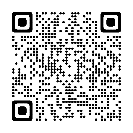 Notice published twice at a cost of $ ______. Notice published twice at a cost of $ ______. 